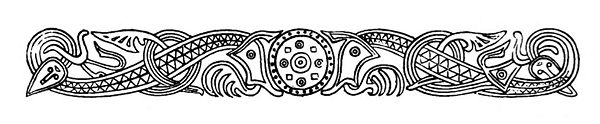 Fåfnebladet december 2016Styrelsen påminner om att motionstiden inför kommande föreningsstämma går ut 2016-12-31. Sedan 2005 har föreningens elförbrukning sänkts med 24 %      varav 7 % för det senaste året……SOPHANTERINGEN     Det är av yttersta vikt att soppåsar som läggs i kärlet för BRÄNBART,      KNYTS IHOP ORDENTLIGT, så att vi inte i onödan bjuder in råttor.     Kartonger som slängs för pappåtervinning SKALL PLATTAS IHOP! 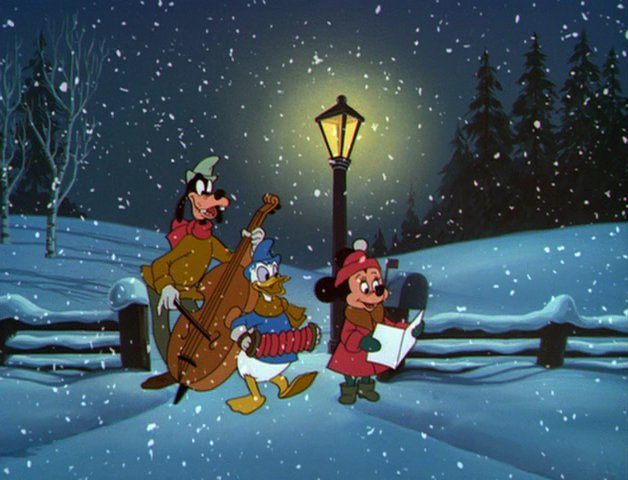 Styrelsen önskar alla en GOD JUL & ett GOTT NYTT ÅR!